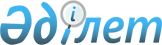 Климаттың өзгеруi жөнiндегi Бiрiккен Ұлттар ұйымының негiзгi Конвенциясын бекiту туралыҚазақстан Республикасы Президентiнiң Жарлығы 4 мамыр 1995 ж. N 2260
     "Қазақстан Республикасының Президентi мен жергiлiктi
әкiмдерге уақытша қосымша өкiлеттiк беру туралы" 1993 жылғы 10
желтоқсандағы Қазақстан Республикасы Заңының  
 Z933600_ 
  2-бабына 
сәйкес қаулы етемiн:
     1. Климаттың өзгеруi жөнiндегi Бiрiккен Ұлттар Ұйымының 
1992 жылғы 11 маусымдағы Рио-де-Жанейрода қол қойылған негiзгi
Конвенциясы бекiтiлсiн.
     2. Осы Жарлық жарияланған күннен бастап күшiне енедi.
            Қазақстан Республикасының
                Президентi

      
      


					© 2012. Қазақстан Республикасы Әділет министрлігінің «Қазақстан Республикасының Заңнама және құқықтық ақпарат институты» ШЖҚ РМК
				